СУМСЬКА МІСЬКА РАДАVIІІ СКЛИКАННЯ ______ СЕСІЯРІШЕННЯРозглянувши звернення ТОВАРИСТВА З ОБМЕЖЕНОЮ ВІДПОВІДАЛЬНІСТЮ «СУМИТЕПЛОЕНЕРГО» від 22 липня 2022 року             № 2937, відповідно до частини першої статті 21 Закону України «Про оренду державного та комунального майна», пункту 153 Порядку передачі в оренду державного та комунального майна, затвердженого постановою Кабінету Міністрів України від 03 червня 2020 року № 483 «Деякі питання оренди державного та комунального майна», враховуючи пропозиції постійних комісій з питань законності, взаємодії з правоохоронними органами, запобігання та протидії корупції, місцевого самоврядування, регламенту, депутатської діяльності та етики, з питань майна комунальної власності та приватизації Сумської міської ради (протокол від 08 вересня 2022 року № 22) та з питань житлово-комунального господарства, благоустрою, енергозбереження, транспорту та зв’язку (протокол від 01 листопада 2022 року № 16),  керуючись статтею 25, частиною п’ятою статті 60 Закону України «Про місцеве самоврядування в Україні», Сумська міська радаВИРІШИЛА:1. Надати згоду ТОВАРИСТВУ З ОБМЕЖЕНОЮ ВІДПОВІДАЛЬНІСТЮ «СУМИТЕПЛОЕНЕРГО» на здійснення капітального ремонту об’єкта оренди по договору оренди єдиного (цілісного) майнового комплексу по виробництву, транспортуванню тепла та електричної енергії у місті Суми від 01.09.2005               № УКМ-0047 зі змінами та доповненнями, в редакції додаткової угоди № 3            від 23.06.2022, а саме: виконання робіт з реалізації проєкту Капітальний ремонт парових котлів № 1, № 2, № 3 Сумської ТЕЦ ТОВ «Сумитеплоенерго», розробка проєктно-конструкторської документації з урахуванням можливості використання вугілля марки «Г», за рахунок власних коштів.2. Координацію виконання цього рішення покласти на заступника міського голови згідно з розподілом обов’язків.Сумський міський голова                                                       Олександр ЛИСЕНКОВиконавець: Клименко ЮрійІніціатор розгляду питання – постійна комісія з питань законності, взаємодії з правоохоронними органами, запобігання та протидії корупції, місцевого самоврядування, регламенту, депутатської діяльності та етики, з питань майна  комунальної власності та приватизації Сумської міської ради, постійна комісія з питань житлово-комунального господарства, благоустрою, енергозбереження, транспорту та зв’язку.Проєкт підготовлено Департаментом забезпечення ресурсних платежів Сумської міської ради.Доповідач: Клименко Юрій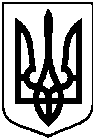 Проєктоприлюднено«___» _______ 20__ від ___ _______2022 року № ____-МРм. СумиПро надання згоди ТОВАРИСТВУ З ОБМЕЖЕНОЮ ВІДПОВІДАЛЬНІСТЮ «СУМИТЕПЛОЕНЕРГО» на здійснення капітального ремонту